Asynchronous Learning for Grade 4-5 Extended French Week of January 4, 2021Communiquer avec les autresBut d’apprentissage: J’explore les façons de communiquer avec les autres et mes propres préférences. Je lis un texte à propos du système postal canadien. J’utilise un organisateur graphique pour démontrer ma compréhension.But d’apprentissage: J’explore les façons de communiquer avec les autres et mes propres préférences. Je lis un texte à propos du système postal canadien. J’utilise un organisateur graphique pour démontrer ma compréhension.Instructions: Visite la bibliothèque virtuelle du TDSB. (Il faut te connecter avec ton compte TDSB.) Fais défiler vers le bas de l’écran pour chercher les ressources “Grade: 4-6”. 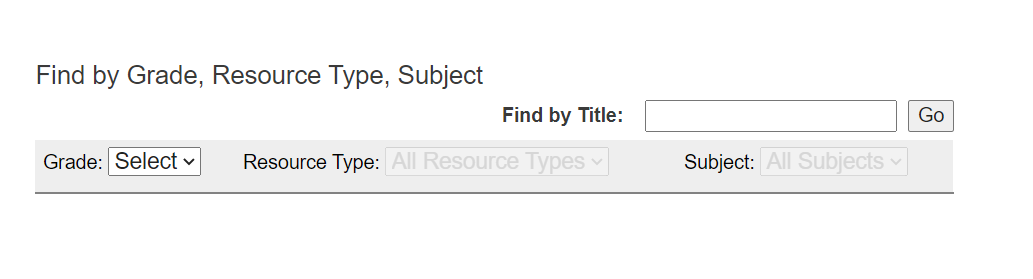 Dans la grande liste de ressources, clique sur LesPlan: Nos Nouvelles (Canadian Reader).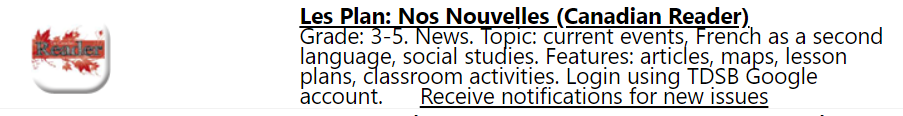 Clique sur Télécharger PDF ou DOC pour ouvrir le document du décembre 2020.  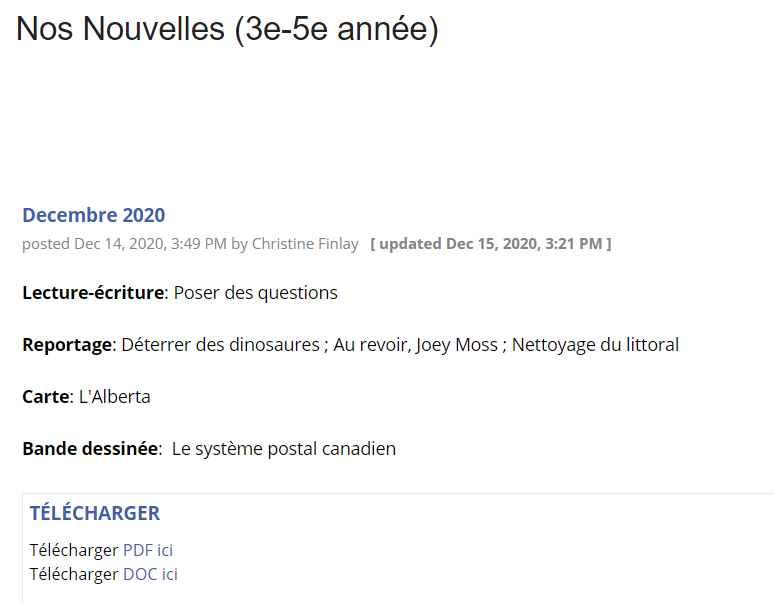 Fais défiler jusqu’à la page 31 pour trouver la bande dessinée qui s’appelle Le système postal canadien.Avant de lire: Comment est-ce que tu aimes communiquer avec les autres? (ex. quel format - une conversation au téléphone, un message par courriel, une lettre écrite, par texto, sur les médias sociaux, etc) Pourquoi est-ce que tu préfères ce format?Qu’est-ce que tu sais à propos de Postes Canada (Canada Post)? Quelles questions as-tu?Regarde le texte. Quel type de texte est-ce? Comment le sais-tu? (exemples des types de texte: une lettre, une affiche, une invitation, une bande dessinée, une histoire, etc)Lis le texte.Instructions: Visite la bibliothèque virtuelle du TDSB. (Il faut te connecter avec ton compte TDSB.) Fais défiler vers le bas de l’écran pour chercher les ressources “Grade: 4-6”. Dans la grande liste de ressources, clique sur LesPlan: Nos Nouvelles (Canadian Reader).Clique sur Télécharger PDF ou DOC pour ouvrir le document du décembre 2020.  Fais défiler jusqu’à la page 31 pour trouver la bande dessinée qui s’appelle Le système postal canadien.Avant de lire: Comment est-ce que tu aimes communiquer avec les autres? (ex. quel format - une conversation au téléphone, un message par courriel, une lettre écrite, par texto, sur les médias sociaux, etc) Pourquoi est-ce que tu préfères ce format?Qu’est-ce que tu sais à propos de Postes Canada (Canada Post)? Quelles questions as-tu?Regarde le texte. Quel type de texte est-ce? Comment le sais-tu? (exemples des types de texte: une lettre, une affiche, une invitation, une bande dessinée, une histoire, etc)Lis le texte.Qu’est-ce qui se passe quand tu mets une lettre dans une boîte postale? 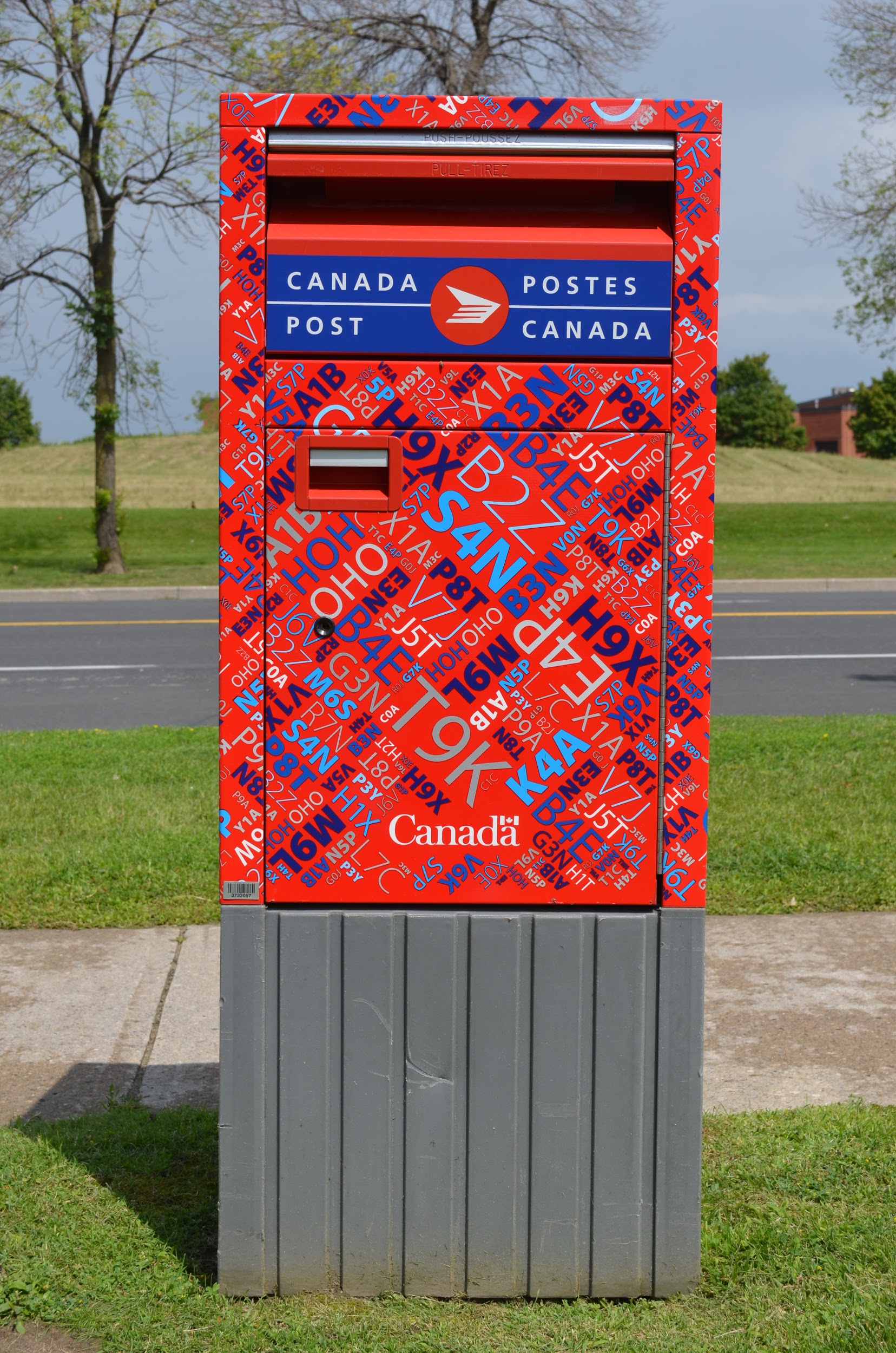 Comment est-ce que la lettre arrive à la personne? Utilise un organisateur graphique pour montrer ce qui se passe à une lettre quand tu l’envoies à quelqu’un. Tu peux utiliser cet exemple d'un diagramme de flux pour t’aider. (Indice: tu peux taper dans les espaces blancs si tu y cliques 2 fois. Tu peux ajouter/enlever le nombre de formes selon tes besoins.) Tu peux utiliser les mots-clés sur la page 32 du PDF/DOC pour t’aider aussi:boîtes aux lettrescamionétablissementpostalbureau de postetimbrecode à barresavionÉcris une lettre à quelqu’un. Tu peux utiliser ce document pour t’aider.Tu peux choisir le sujet de ta lettre. Voici quelques suggestions:ce que tu veux pour 2021une description de ton _____ préféré(e) (ex. une activité, un sport, une célébration, une personne, un repas, etc)une demande pour quelque chose une lettre pour une personne âgée qui habite dans une maison de retraiteune revue d’un produit (ex. un système de jeu vidéo, un livre, un jeu, etc)?Les histoires nous aident à communiquer nos idées avec les autres. Invente une histoire drôle d’une lettre perdue dans le système postal. Quelques questions à considérer avant de commencer:Comment s’appelle ton histoire?Qu’est-ce qui va arriver à la lettre au début, au milieu et à la fin de l’histoire?Fais un plan pour ton histoire dans ce gabarit.Pratique à raconter ton histoire à l’oral avec beaucoup d’expression. Tu peux écrire les mots clés sur petites cartes, si tu veux.Présente ton histoire à quelqu’un.Est-ce que la personne aime ton histoire?Qu’est-ce que tu as bien fait? 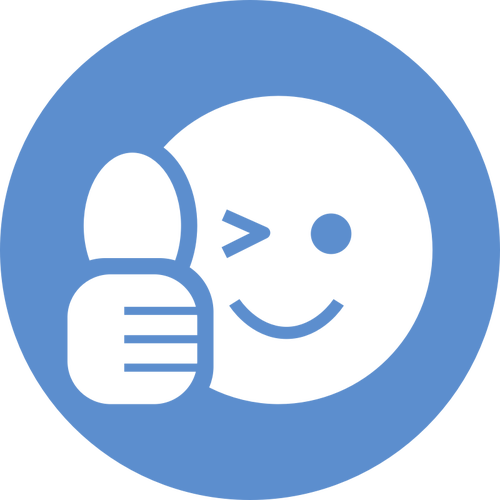 Qu’est-ce que tu peux changer la prochaine fois?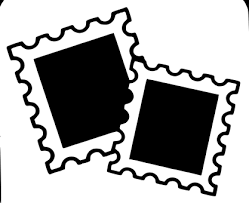 Postes Canada crée des timbres spéciaux, par exemple, pour honorer les gens ou les endroits célèbres ou des événements spéciaux. Explore le site https://www.canadapost.ca/blogs/personal/fr/category/perspectives-frQuels timbres spéciaux peux-tu identifier? Écris une petite liste.Invente ton propre timbre. Qu’est-ce que tu vas mettre en vedette? Choisis une personne, un endroit, un événement, un mouvement, etc. Fais ton design sur une feuille de papier ou dans une appli de Google (Drawing, Slides, Jamboard, etc). Montre ton timbre à quelqu’un. Explique ton choix et pourquoi tu aimes ton timbre. Pourquoi penses-tu que les autres gens au Canada vont aimer ce timbre?